CORNERSTONE KIDZ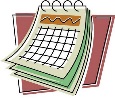 2023-24 DATESAUGUST 7			FIRST DAY OF SCHOOLAUGUST 8 			Open House/Meet the Teacher		 6:30p – 7:30pSEPTEMBER 1			FALL PICTURESSEPTEMBER 4			LABOR DAY- CLOSEDTBD				SENSORY SCREENING (EYE/EARS)SEPTEMEBER 29		SEE YOU AT THE POLE                       	 9:00aOCTOBER 9- 14			FALL BREAK – NO CURRICULUMOCTOBER 17			CKIDZ 23rd ANNIVERSARYNOVEMBER 22			THANKSGIVING FEASTNOVMEBER 23-24		THANKSGIVING HOLIDAY- CLOSEDDECEMBER 15                       	CHRISTMAS PROGRAM	 		 6:30PDECEMBER  16			STAFF CHRISTMAS PARTY		10:30aDECEMBER 22			CHRISTMAS AROUND CORNERSTONEDECEMBER 25			CLOSEDJANUARY 1			CLOSEDJANUARY 15			MARTIN LUTHER KING, Jr. DAY- NO CHILDREN INSERVICEFEBRUARY 14			VALENTINE’S DAY PARTYTBD				ST. JUDE’S TRIKE-A-THONMARCH 11-15			SPRING BREAK – NO CURRICULUMMARCH 8th 			SPRING PICTURESMARCH 29			GOOD FRIDAY- EASTER CELEBRATIONMAY 17				GRADUATION PROGRAM		6:30pMAY 31				LAST DAY OF SCHOOLMAY 27				MEMORIAL DAY- CLOSEDJUNE 3				SUMMER CAMP BEGINSJULY 4				INDEPENDENCE DAY- CLOSEDJULY 27				ANNUAL STAFF TRAINING: 		8:30a- 3:30pTBD				MEET THE TEACHER